Kyle Hochevar Scholarship Award	The Kyle Hochevar Scholarship Fund was created to provide financial assistance to a graduating senior scholar-athlete of Ambridge Area High School.  In order to apply for this scholarship, students must:Plan to attend an accredited college/university or career/technical school.Maintain at least a 3.2 grade point average while displaying academic effort.Demonstrate leadership in an athletic program sponsored by A.A.H.S.Demonstrate a commitment to and involvement in extra-curricular and/or community activities.Write a 250-word essay describing how you have demonstrated leadership skills in your school, work, or community.Complete, staple, and submit all information requested on the scholarship application to the Guidance Office by 3 p.m. on May 1, 2021.The family of Kyle Hochevar will select and notify the scholarship recipient/s. The recipient/s must submit a letter of acceptance from the college/university or career/technical school of his/her choice to the family. APPLICATION FOR THE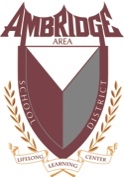 KYLE HOCHEVAR SCHOLARSHIPSection I.  Personal information to be completed by the applicant.Name 	______________________________________________ Male ____ Female ____Last			First			Middle InitialAddress__________________________________________________________________ 		Street Address_________________________________ Phone (___)____________		City			State		ZipEmail Address ____________________________________________________________Intended Field of Study _____________________________________________________Do you plan to participate in an intercollegiate sport?	Yes 		No  If yes, which sport? __________________________Please list the names of the schools to which you have applied.1. _________________________________ 3. __________________________________2. _________________________________ 4. __________________________________Please list the names of the schools to which you have been accepted.1. _________________________________ 3. __________________________________2. _________________________________ 4. __________________________________Please list the name of the school to which you have decided to attend.  If you are unsure of your decision at this time, please list “Undecided”._________________________________						Section II.  Academic information to be completed by the high school guidance counselor.Cumulative high school grade point average on a 4.0 scale __________Cumulative high school class rank __________ out of __________ total class size______________________________________________     _______________________Signature of High School Guidance Counselor				DateIII. Activity Section to be completed by the applicant.  In lieu of completing this section, a resume outlining this information may be attached.Letters of recommendation.Please submit one academic reference and one varsity athletic reference from individuals familiar with your personal qualities with regards to your leadership, work ethic, and attitude.Application Submission.  All requested documents must be stapled or paper clipped together in the following order:ApplicationEssay (See cover sheet)Two letters of recommendationLetter of Acceptance5.	Official High School TranscriptFailure to follow directions will result in disqualification.  Certification.	I hereby certify that the information on this form is true and correct to the best of my knowledge.____________________________  	____________________________ 	 ______________Applicant’s printed name			Applicant’s signature				DateName of Varsity Athletic ProgramPlease check years of participationPlease check years of participationPlease check years of participationSignificant Contributions,Achievements, and HonorsName of Varsity Athletic Program101112Significant Contributions,Achievements, and HonorsName of Academic Achievements, Honors, and Recognitions ReceivedPlease check years of participationPlease check years of participationPlease check years of participationSignificant ContributionsName of Academic Achievements, Honors, and Recognitions Received101112Significant ContributionsName of Extracurricular and Community ActivitiesPlease check years of participationPlease check years of participationPlease check years of participationSignificant ContributionsName of Extracurricular and Community Activities101112Significant Contributions